第４号様式（第４条関係）誓　　約　　書年　　月　　日　　神奈川県知事殿（申請者）郵便番号所在地名称　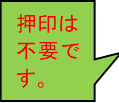 代表者　職・氏名　　　　　　　　　　　電話番号　かながわサポートケア企業の申請にあたり、次のとおり誓約します。１　申請内容について（※更新の場合は「更新内容について」）　　かながわサポートケア企業認証実施要綱第４条（更新の場合は「第９条」）に規定する申請事項（更新の場合は「更新事項」）に虚偽がないこと２　企業・団体について　　かながわサポートケア企業認証実施要綱第３条に規定する資格に該当すること